Управление ФНС России по Красноярскому краю приглашает налогоплательщиков на вебинар!2 ноября в 11.00 часов по теме «Имущественные налоги физических лиц: порядок исчисления и их уплаты».Основные вопросы, планируемые к освещению:– порядок исчисления имущественных налогов физических лиц;– основные изменения налогового законодательства по имущественным налогам физических лиц;– порядок направления налоговых уведомлений на уплату имущественных налогов физических лиц;– способы уплаты имущественных налогов физических лиц.Спикеры:– Петрова Ольга Вильгельмовна – начальник отдела налогообложения имущества Управления Федеральной налоговой службы по Красноярскому краю;Регистрация по ссылке: https://w.sbis.ru/webinar/021121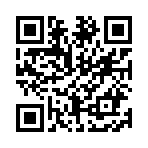 